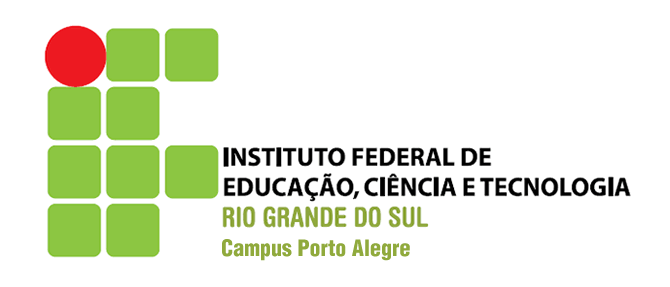 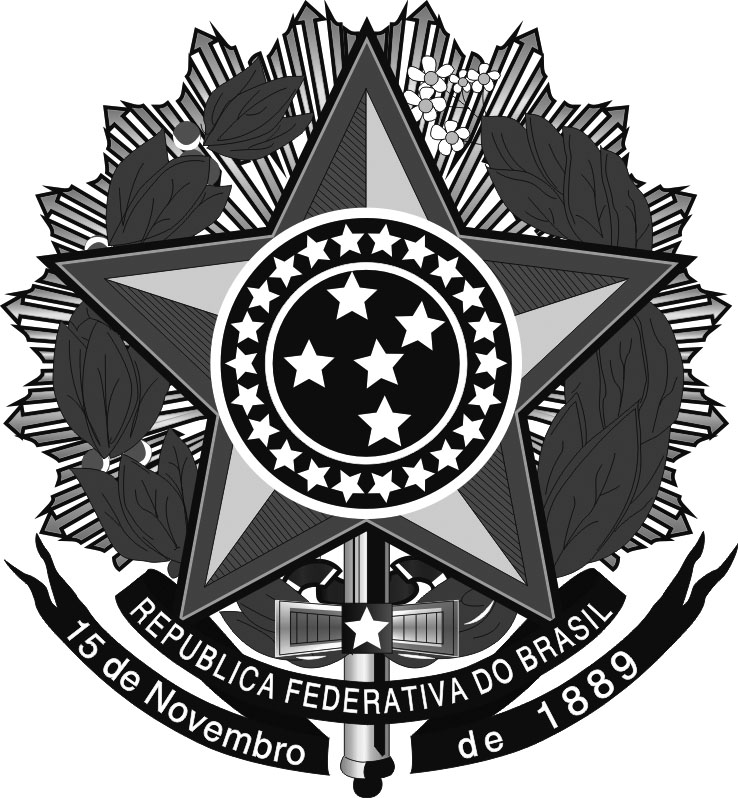 Ministério da EducaçãoSecretaria de Educação Profissional e TecnológicaInstituto Federal de Educação, Ciência e Tecnologia do Rio Grande do SulCâmpus Porto AlegreANEXO VIII- Edital -72/2015PROGRAMA DE BENEFÍCIOS - ASSISTÊNCIA ESTUDANTIL 2015/2TERMO DE DESLIGAMENTOEu,                                                                                                                      , matriculado(a)  no  curso                                                           ,  no  Instituto  Federal  de Educação Ciência e Tecnologia do Rio Grande do Sul – Câmpus Porto Alegre, solicito meu desligamento dos seguintes auxílios do Programa de Benefícios da Assistência Estudantil:(         ) Auxílio Aos Estudantes Pais(         ) Auxílio Material de Ensino(         ) Auxílio Moradia(         ) Auxílio Transporte(         ) Auxílio PROEJA(         ) Auxílio AlimentaçãoPorto Alegre,            /        / 	Assinatura do Aluno BeneficiárioInstituto Federal de Educação, Ciência e Tecnologia – Câmpus Porto AlegreRua Cel. Vicente, 281, Centro Histórico – Porto Alegre/RS CEP 90030-040 – www.poa.ifrs.edu.br